Принято                                                                 «Утверждаю»на заседании педагогического совета протокол № 14 от 05.01.2016 г.                             Директор  МОАУ «СОШ №65»                                                                                    _____________ ЛебидьИ.А.                                                                      Приказ № _________________Положение о классах для детей с ограниченными возможностями здоровьяМОАУ «Средняя общеобразовательная школа № 65» г. Оренбурга2. Организация и функционирование классов для детей с ограниченными возможностями здоровья2.1. Классы для детей с ограниченными возможностями здоровья могут быть организованы на всех уровнях образовательного процесса.2.2. Классы для детей с ограниченными возможностями здоровья  открываются приказом директора школы на основании заключения на каждого ребенка городской психолого-медико-педагогической комиссии школы о необходимости данного типа обучения.Зачисление в указанные классы производится только с согласия родителей (лиц, их заменяющих) на основании заявления.2.3. Классы для детей с ограниченными возможностями здоровья открываются преимущественно на ступени начального общего образования в начале первого или второго года обучения и функционируют до 11 класса включительно. На ступени основного общего образования классы для детей с ограниченными возможностями здоровья могут быть открыты не позднее 5-6 класса.На первой ступени обучения в этих классах проводятся различные виды коррекционной работы, на второй ступени – они работают как классы педагогической поддержки.2.4. Обучение в классах для детей с ограниченными возможностями здоровья первой ступени продолжается 4 года в зависимости от потенциальных возможностей развития и успешности обучения ребенка. Продление сроков обучения возможно только по заключению медико-педагогической комиссии индивидуально на каждого ребенка.2.5. В классы для детей с ограниченными возможностями здоровья принимаются дети, испытывающие трудности в обучении и школьной адаптации вследствие различных биологических и социальных причин (проявление легких остаточных нарушений функций головного мозга, функциональная незрелость центральной нервной системы, незрелость эмоционально-волевой сферы по типу психофизического инфантилизма, соматическая ослабленность, церебрастенические состояния, а также педагогическая запущенность вследствие неблагоприятных социальных условий предшествующего развития ребенка).Трудности, которые испытывают эти дети, могут быть обусловлены как недостатками внимания, эмоционально-волевой регуляции, самоконтроля, низким уровнем учебной мотивации и общей познавательной пассивностью (т.е. слабостью регуляционных компонентов учебно-познавательной деятельности), так и недоразвитием отдельных психических процессов – восприятия, памяти, мышления, негрубыми недостатками речи, нарушениями моторики в виде недостаточной координации движений, двигательной расторможенностью, низкой работоспособностью, ограниченным запасом знаний и представлений об окружающем мире, несформированностью операционных компонентов учебно-познавательной деятельности.Приему в указанные классы не подлежат дети, имеющие выраженные отклонения в развитии (умственная отсталость, грубые нарушения речи, зрения, слуха, двигательной сферы, выраженные нарушения общения в форме раннего детского аутизма).2.6. При положительной динамике развития и успешном освоении учебной программы по решению психолого-медико-педагогического консилиума обучающиеся коррекционно-развивающих классов могут быть переведены в обычные классы с согласия самих обучающихся и их родителей (лиц, их заменяющих).2.7. Наполняемость классов  для детей с ограниченными возможностями здоровья 9-12 человек.3. Организация образовательного процесса.3.1. Образовательный процесс регламентируется Учебным планом учреждения и программами для общеобразовательных классов, адаптированными к особенностям психофизического развития  обучающихся в классах для детей с ограниченными возможностями здоровья, индивидуальными учебными планами..3.2. Фронтальное обучение осуществляется учителем на всех уроках и должно обеспечить усвоение учебного материала в соответствии с государственным образовательным стандартом.3.3. Основными задачами обучения детей с ограниченными возможностями здоровья являются: активизация познавательной деятельности учащихся, повышение уровня их умственного развития, нормализация учебной деятельности, коррекция недостатков эмоционально-личностного и социального развития, социальная адаптация.3.4. Для учащихся, не усваивающих учебную программу на уроке, организуются индивидуальные и групповые занятия, которые имеют как общеразвивающую, так и предметную направленность.Для их проведения используются часы школьного компонента Учебного плана. Продолжительность таких занятий не превышает 30 минут. 3.5. Вопрос об итоговой аттестации, ее организации регламентируется нормативными актами органов управления образования.  3.6. Выпускники 9 классов, успешно освоившие курс основной школы, получают документ установленного образца.4. Кадровое и материально-техническое обеспечение.4.1. В классах для детей с ограниченными возможностями здоровья работают учитель, воспитатели, имеющие опыт работы в образовательном учреждении и прошедшие специальную подготовку.4.2. При наличии в школе более трех классов такого типа может рассматриваться вопрос о введении в штатное расписание образовательных учреждений дополнительно ставки специалистов: педагога-психолога, социального педагога, дефектолога.- - - - - - - - - - - - - - - - - - - - - - - - - - - - - - - - - - - - - - - - - - - - - - - - - - - - - - - - - - - - - - - - - - - - - - - - - - - - - - - - - - - - - - - - - - - -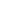 
1. Общие положения.1.1. Классы для детей с ограниченными возможностями здоровья создаются в соответствии с Уставом лицензией школы, свидетельством об аккредитации.1.2. Классы для детей с ограниченными возможностями здоровья являются формой дифференциации образования, позволяющей решить задачи современной активной помощи детям с трудностями в обучении и адаптации к школе.1.3. Классы для детей с ограниченными возможностями здоровья сохраняют непрерывность реабилитационного пространства на основе интеграции дошкольного учреждения и школы.1.4. Деятельность классов для детей с ограниченными возможностями здоровья строится в соответствии с принципами гуманизации, свободного развития личности и обеспечивает адаптивность и вариативность системы образования.1.5. Цель организации указанных классов – создание в общеобразовательном учреждении целостной системы, обеспечивающей оптимальные педагогические условия для детей с трудностями в обучении в соответствии с их возрастными и индивидуально-типологическими особенностями, состоянием соматического и нервно-психического здоровья. В данной системе строго предопределяются и логически взаимодействуют диагностико-консультативное, коррекционно-развивающее, профилактическое, социально-трудовое направления деятельности.Система работы в классах для детей с ограниченными возможностями здоровья направлена на компенсацию недостатков школьного развития, восполнение пробелов предшествующего обучения, преодоление негативных особенностей эмоционально-личностной сферы, нормализацию и совершенствование учебной деятельности учащихся, повышение их работоспособности, активизацию познавательной деятельности.Целенаправленная работа по формированию общих способностей к учению, коррекция недостатков развития, а также лечебно-профилактическая работа должны обеспечить выполнение детьми с трудностями в обучении федерального образовательного стандарта требований к знаниям и умениям обучающихся.Важнейшей задачей являются охрана и укрепление физического и нервно-психического здоровья детей указанной категории, а также адаптация.
1. Общие положения.1.1. Классы для детей с ограниченными возможностями здоровья создаются в соответствии с Уставом лицензией школы, свидетельством об аккредитации.1.2. Классы для детей с ограниченными возможностями здоровья являются формой дифференциации образования, позволяющей решить задачи современной активной помощи детям с трудностями в обучении и адаптации к школе.1.3. Классы для детей с ограниченными возможностями здоровья сохраняют непрерывность реабилитационного пространства на основе интеграции дошкольного учреждения и школы.1.4. Деятельность классов для детей с ограниченными возможностями здоровья строится в соответствии с принципами гуманизации, свободного развития личности и обеспечивает адаптивность и вариативность системы образования.1.5. Цель организации указанных классов – создание в общеобразовательном учреждении целостной системы, обеспечивающей оптимальные педагогические условия для детей с трудностями в обучении в соответствии с их возрастными и индивидуально-типологическими особенностями, состоянием соматического и нервно-психического здоровья. В данной системе строго предопределяются и логически взаимодействуют диагностико-консультативное, коррекционно-развивающее, профилактическое, социально-трудовое направления деятельности.Система работы в классах для детей с ограниченными возможностями здоровья направлена на компенсацию недостатков школьного развития, восполнение пробелов предшествующего обучения, преодоление негативных особенностей эмоционально-личностной сферы, нормализацию и совершенствование учебной деятельности учащихся, повышение их работоспособности, активизацию познавательной деятельности.Целенаправленная работа по формированию общих способностей к учению, коррекция недостатков развития, а также лечебно-профилактическая работа должны обеспечить выполнение детьми с трудностями в обучении федерального образовательного стандарта требований к знаниям и умениям обучающихся.Важнейшей задачей являются охрана и укрепление физического и нервно-психического здоровья детей указанной категории, а также адаптация.